	Certificate of fitness for placement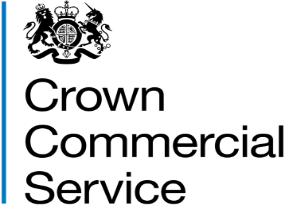 Name of Occupation Health Service (or logo)AddressTelephone numberEmail addressWebsite addressConfidentialDate:To:	Supplier’s named representativeThe above named applicant has undergone health screening/assessment for the above post in accordance with latest Department of Health guidelines regarding healthcare workers and health clearance/immunisation against infectious diseases and is hereby certified as being:[	]	fit for employment for the proposed post.	[	]	fit for employment for the proposed post, with the following restrictions:[	]	not fit for employment for the proposed post.[	]	named applicant should contact the occupational health service.The above named applicant’s health assessment/clearance review date is:		DD/MM/YYYY	(maximum of twelve months from date of certificate)A record of the health screening/assessment undertaken and results, as appropriate, is attached.Certificate of fitness for placementRecord of comprehensive health screening/assessment undertaken and results, if applicableTB skin test:BCG:If you require further information or advice, please contact the occupational health service. This certificate is to be kept safe and secure.This Certificate of fitness for placement has been provided by:Re:Temporary Work-Seeker/Work-Seeker’s full name (forename and surname), e.g. John Doe SmithDate of BirthDD/MM/YYYYRelevant Professional Body’s registration number (if any)0000000Post applied forMedical secretaryForename(s)John DoeSurnameSmithDate of BirthDD/MM/YYYYRelevant Professional Body registration number, if any0000000Post applied forMedical secretaryEmployer’s nameName of SupplierDate of Serology Test LevelIVSRecheck DateComments/follow up actionHBsAbDD/MM/YYYYDD/MM/YYYYHBcAbDD/MM/YYYYDD/MM/YYYYRubellaDD/MM/YYYYDD/MM/YYYYMeaslesDD/MM/YYYYDD/MM/YYYYMumpsDD/MM/YYYYDD/MM/YYYYVaricellaDD/MM/YYYYDD/MM/YYYYDateDD/MM/YYYYResultX-Ray resultDateDD/MM/YYYYScar present?Yes / NoSizeNamePositionSignatureDateDD/MM/YYYYQualificationGMC/PIN no.Stamp